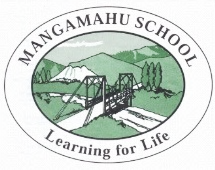 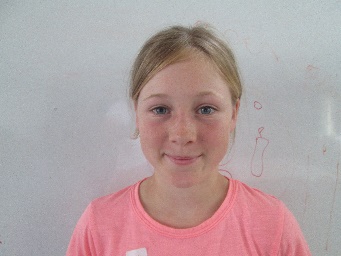 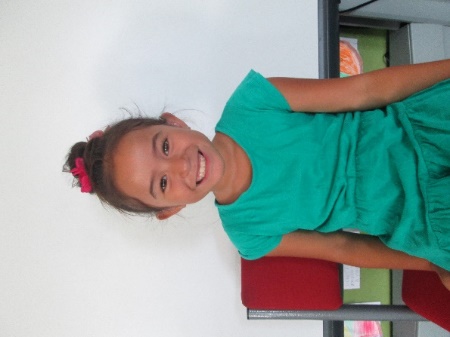 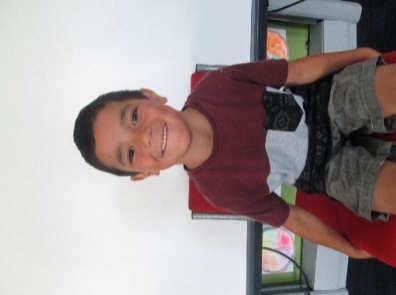 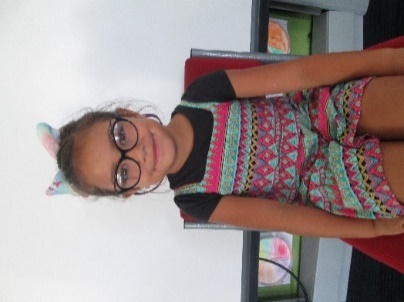 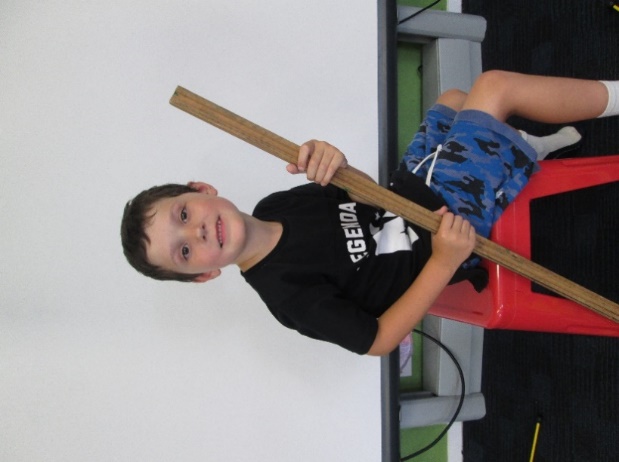 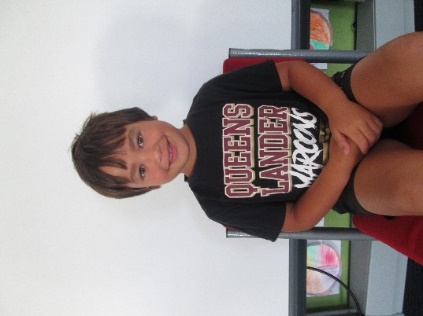 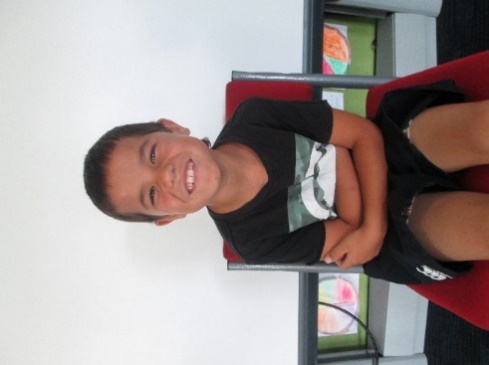 Dear parents, whanau and community members,The end of term 2 is fast approaching, and as always, the children have been working very hard in class, and should enjoy a well-deserved rest.A couple of weeks ago we went to the Matariki Glo Show at the Opera House. Visually it was fantastic, with fluorescent puppets bouncing across the stage. It was particularly enjoyed by the younger children.Recently the students have been expressing their opinions in their writing, and topics have ranged from their views on smoking, alcohol, phones in schools and the Glo Show we saw. Below are some of these.Upcoming Events 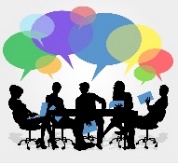 Kakatahi School – were due to come last week, but they postponed to this Wednesday. The seniors are going to teach an activity they planned last time, and then the schools will buddy up for Claymation – using i-Pads and play dough to make a short video.Whanau Day – the last day of term. You will get a separate invitation soon, but basically we will have a shared lunch which the children will prepare in the morning, and then they can show you what they have been learning over the term.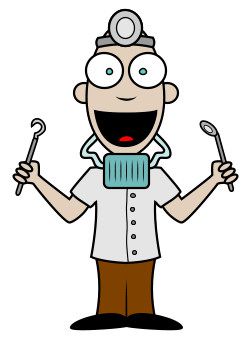 Dental visit –The dental nurses will come in the first week to check the children’s teeth, but they will confirm the date closer to the time. Term 3 – begins Monday 22nd July. We plan to continue with swimming and tikanga each Thursday. The last day for swimming in term 2 is on 27th June, so we will not go to town in the last week of the term.Community NewsThe police have asked us to remind you that the new non-emergency contact number is 105125th  School Anniverary – This is fast approaching on Saturday 26th October. If anyone has any old photos that they could share please contact us at school on 3422807.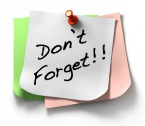 Dates to remember – 2019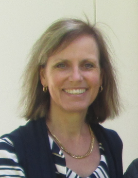 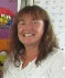 Student of the Week Student of the Week Student of the Week Term 2 Week 6Ry’Qah MeaExcellent effort when writing.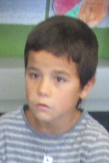 Term 2 Week 7Hozai Te Puni-OlsenFor learning all about numbers up to 100.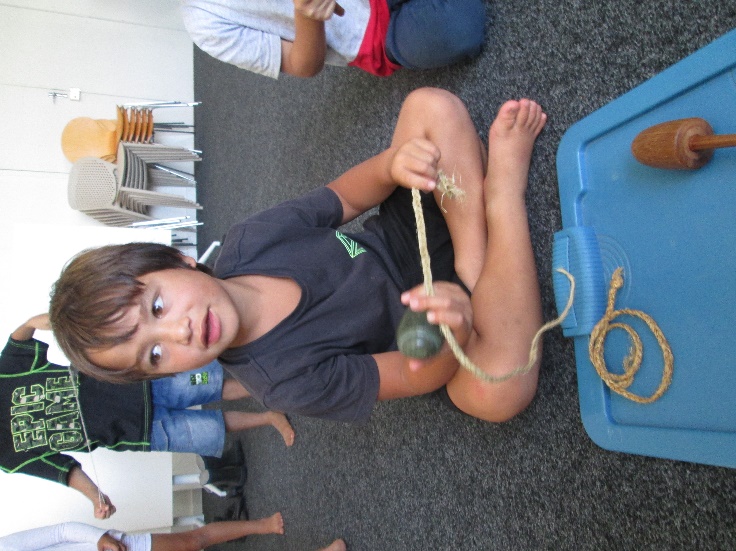 Term 2 Week 8Braxton BudgeLearning and recalling new maths vocabulary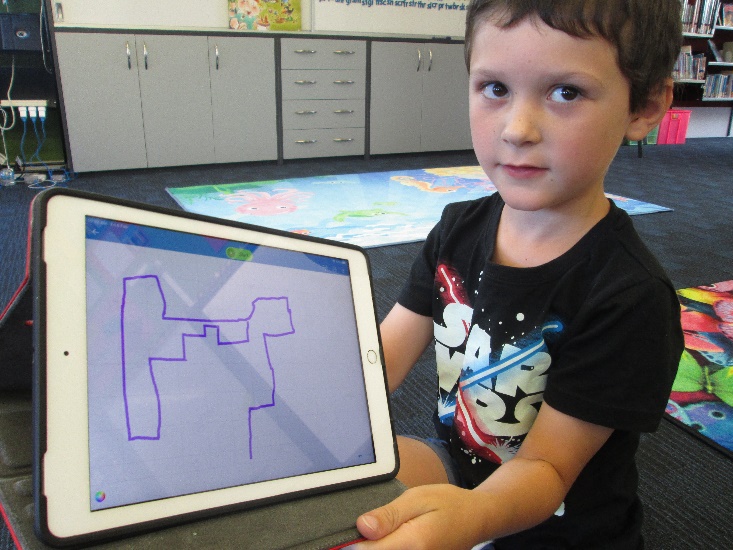 Term 3We will continue to go to town each Thursday for swimming and tikanga.Term 3We will continue to go to town each Thursday for swimming and tikanga.Term 3We will continue to go to town each Thursday for swimming and tikanga.Week 1Monday 22nd JulyFirst day term 3Day to be confirmedDental visitWeek 3Monday 5th AugustBoard Meeting at 4.30pmWednesday 7th AugustVisit to Kakatahi School